МИНИСТЕРСТВО ОБРАЗОВАНИЯ МОСКОВСКОЙ ОБЛАСТИ ГОСУДАРСТВЕННОЕ БЮДЖЕТНОЕ ПРОФЕССИОНАЛЬНОЕ ОБРАЗОВАТЕЛЬНОЕ УЧРЕЖДЕНИЕ МОСКОВСКОЙ ОБЛАСТИ «НАРО-ФОМИНСКИЙ ПОЛИТЕХНИЧЕСКИЙ ТЕХНИКУМ»ГБПОУ МО «НФПТ» Методическая разработка конкурса «Наша безопасность» 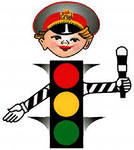 Разработала преподаватель-организатор А.В.Овчинниковаг. Наро-Фоминск.Целями конкурса являются:-обучающая: активизация и совершенствование работы по профилактике детского дорожно-транспортного травматизма и  соблюдению правил пожарной безопасности;-развивающая: развитие творческих способностей и логического мышления обучающихся;-воспитывающая: воспитание культуры безопасного поведения и в быту.2. Руководство конкурсом: осуществляет жюри, состоящее из лиц назначенных приказом директора техникума.3. Участники конкурса: в конкурсе принимают участие обучающиеся групп 1 и 2 курсов в количестве 7 человек в команде.Форма одежды – спортивная.4. Программа конкурса:а) домашнее задание- придумать название команды, девиз и эмблему согласно тематике конкурса.б) конкурс капитанов - участвуют по 1 человеку от команды, которые получают вопросы  по правилам дорожного движения. На обдумывание вопроса дается 20 секунд, если капитаны затрудняются ответить, помощь оказывает команда. в) конкурс «Помогаем тушить пожар»    - участвует вся команда. Эстафета с ведрами. г) конкурс «Газы»- участвуют по 1 человеку от команды, которые  одевают противогазы по команде «Газы».  Учитывается скорость и правильность одевания противогаза.д) конкурс болельщиков - болельщикам раздаются карточки с ребусами на соответствующую тематику, разгадав все ребусы, болельщики приносят дополнительные баллы своей команде.      е) конкурс «Преодоление задымленной зоны» - гусиным шагом пройти     вокруг препятствия.    д) конкурс «Выносим пострадавшего из опасной зоны»- в каждой      команде выбрать 2 спасателя, которым по команде необходимо одеть     противогаз,  вынести  любым способом пострадавшего члена команды из     зоны задымления.5. Подведение итогов: команды, занявшие 1,2 и 3 места  награждаются грамотами.Приложение 1.Конкурс капитановДаны дорожные знаки Англии. Необходимо правильно назвать знак и привести пример такого же  дорожного знака в РФ. Остановиться, если на дороге школьники с сопровождающим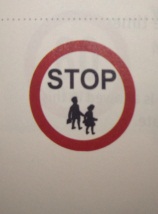    Мини круговое движение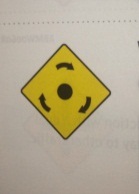  Впереди могут встретиться всадники или лошади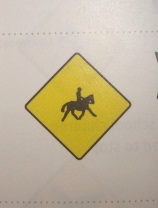   Будь осторожен. Дети могут переходить улицу.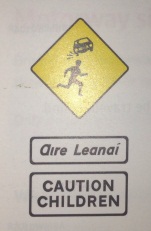  Трамвайные пути. Осторожно велосипедисты.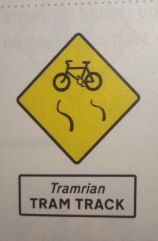   Впереди может быть пробка.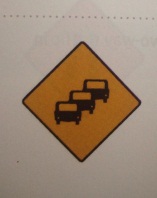  Пешеходный переход.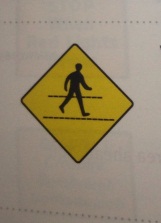 Приложение 2Конкурс болельщиковотгадать ребусы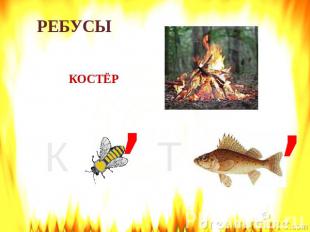 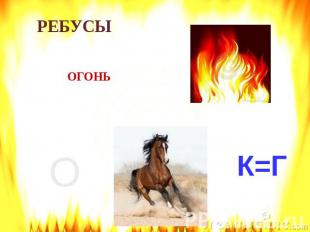 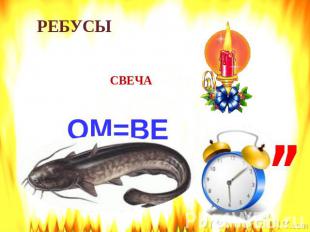 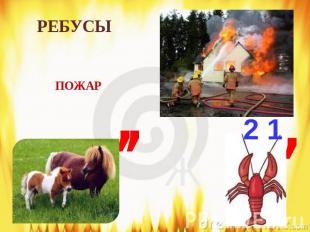 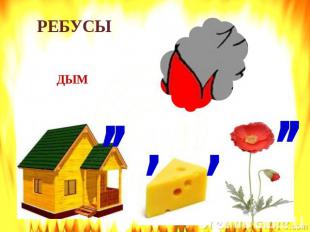 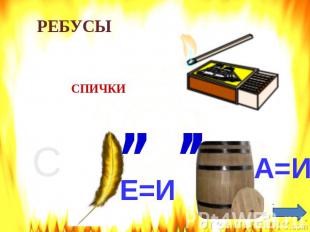 Приложение 3.Жюри оценивает результаты конкурсов в таблицеЭмблема, девиз, название  - 3 балла.Конкурс капитанов – за каждый правильный ответ- 1 балл.Конкурс «Помогаем тушить пожар - по результатам лучшего эстафетного времени 3 балла.Конкурс  «Газы» - учитывается правильность одевания противогаза и скорость -3 балла.Конкурс болельщиков - 3 бала.Конкурс «Преодоление задымленной зоны»- по результатам лучшего эстафетного времени -3 балла.Конкурс «Выносим пострадавшего из опасной зоны»- учитывается правильность одевания противогаза и скорость -3 балла.КомандаЭмблемаДевизНазвание Конкурс Капитанов«Вопрос по знакам»«Помогаем тушить пожар»Конкурс «Газы»Конкурс «Преодоление задымленной зоны»Конкурс «Выносим пострадавшего из опасной зоны»Конкурсболельщиковитог011 АМ012МЛ014ПК021АМ022МЛ028ПКК